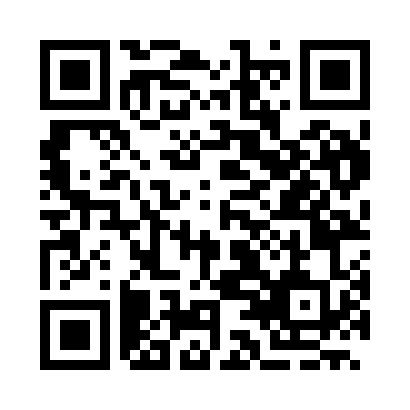 Prayer times for Kalekovets, BulgariaWed 1 May 2024 - Fri 31 May 2024High Latitude Method: Angle Based RulePrayer Calculation Method: Muslim World LeagueAsar Calculation Method: HanafiPrayer times provided by https://www.salahtimes.comDateDayFajrSunriseDhuhrAsrMaghribIsha1Wed4:276:161:186:158:2010:032Thu4:256:141:186:168:2110:043Fri4:236:131:186:168:2310:064Sat4:216:121:176:178:2410:085Sun4:196:111:176:188:2510:096Mon4:176:091:176:188:2610:117Tue4:166:081:176:198:2710:128Wed4:146:071:176:208:2810:149Thu4:126:061:176:208:2910:1610Fri4:106:051:176:218:3010:1711Sat4:086:041:176:218:3110:1912Sun4:076:021:176:228:3210:2113Mon4:056:011:176:238:3310:2214Tue4:036:001:176:238:3410:2415Wed4:025:591:176:248:3510:2516Thu4:005:581:176:248:3610:2717Fri3:585:571:176:258:3710:2918Sat3:575:561:176:268:3810:3019Sun3:555:561:176:268:3910:3220Mon3:545:551:176:278:4010:3321Tue3:525:541:176:278:4110:3522Wed3:515:531:176:288:4210:3623Thu3:495:521:186:288:4310:3824Fri3:485:521:186:298:4410:3925Sat3:475:511:186:298:4510:4126Sun3:455:501:186:308:4610:4227Mon3:445:501:186:308:4710:4328Tue3:435:491:186:318:4810:4529Wed3:425:481:186:318:4810:4630Thu3:415:481:186:328:4910:4731Fri3:405:471:196:328:5010:49